Психологическая подготовка учащихся к ГИА. Интерактивное занятие с элементами тренинга "СУМЕЙ ПОВЕРИТЬ В СЕБЯ"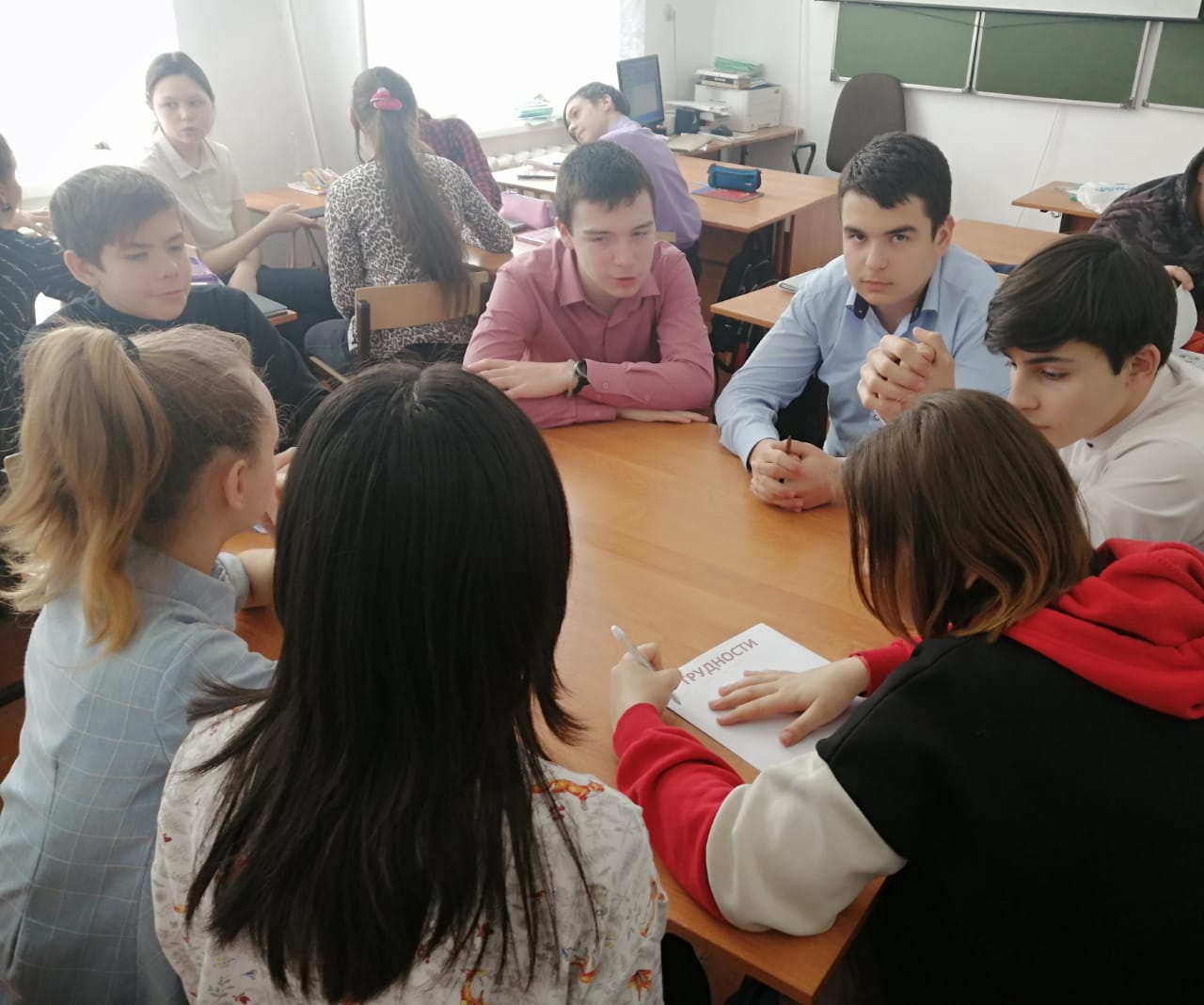 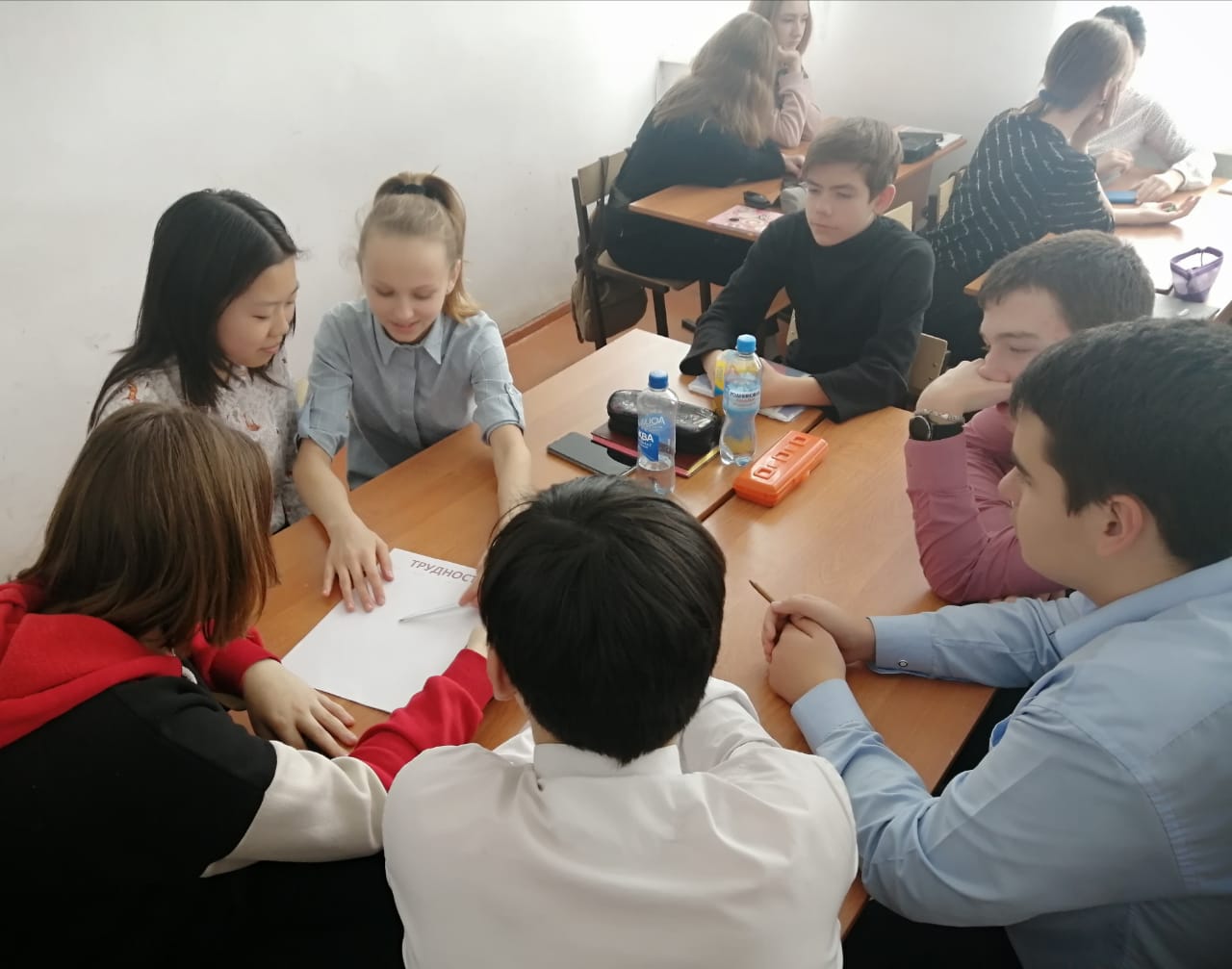 